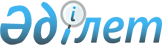 Павлодар облысы әкімдігінің 2008 жылғы 8 сәуірдегі "Жекешелендіруге жататын коммуналдық меншік объектілерінің тізбесін бекіту туралы" N 78/4 қаулысына толықтырулар енгізу туралы
					
			Күшін жойған
			
			
		
					Павлодар облыстық әкімдігінің 2010 жылғы 23 сәуірдегі N 108/7 қаулысы. Павлодар облысының Әділет департаментінде 2010 жылғы 27 мамырда N 3164 тіркелген. Күші жойылды - Павлодар облыстық әкімдігінің 2011 жылғы 30 маусымдағы N 112/5 қаулысымен      Ескерту. Күші жойылды - Павлодар облыстық әкімдігінің 30.06.2011 N 112/5 қаулысымен.

      Қазақстан Республикасының 2001 жылғы 23 қаңтардағы "Қазақстан Республикасындағы жергілікті мемлекеттік басқару және өзін-өзі басқару туралы" Заңының 27-бабы 1-тармағының 2)-тармақшасына, Қазақстан Республикасының 1995 жылғы 23 желтоқсандағы "Жекешелендіру туралы" Заңы 5-бабының 3-тармағына, Қазақстан Республикасы Үкіметінің 1999 жылғы 21 қыркүйектегі "Коммуналдық меншік объектілерін жекешелендіру мәселелері" N 1431 қаулысына сәйкес облыс әкімдігі ҚАУЛЫ ЕТЕДІ:



      1. Павлодар облысы әкімдігінің 2008 жылғы 8 сәуірдегі "Жекешелендіруге жататын коммуналдық меншік объектілерінің тізбесін бекіту туралы" N 78/4 қаулысына (нормативтік құқықтық актілерді мемлекеттік тіркеу тізілімінде N 3111 болып тіркелді, 2008 жылғы 5 маусымда "Сарыарқа самалы" N 61 және 2008 жылғы 6 мамырда "Звезда Прииртышья" N 49 газеттерінде жарияланды) мынадай толықтырулар енгізілсін:



      көрсетілген қаулының қосымшасы қосымшаға сәйкес 422 – 583–тармақтармен толықтырылсын.



      2. Осы қаулы алғаш ресми жарияланған күннен кейін он күнтізбелік күн өткеннен соң қолданысқа енгізіледі.



      3. Осы қаулының орындалуын бақылау облыс әкімінің орынбасары Р. В. Склярға жүктелсін.      Облыс әкімі                                Б. Сағынтаев

Павлодар облысы әкімдігінің

2010 жылғы 23 сәуірдегі  

N 108/7 қаулысына     

қосымша          
					© 2012. Қазақстан Республикасы Әділет министрлігінің «Қазақстан Республикасының Заңнама және құқықтық ақпарат институты» ШЖҚ РМК
				1
2
3
422Мемлекеттік нөмірі 23-75 ПАМ, 1985 жылы шыққан ГАЗ-5205Р автомашинасыУспен ауданы (Успен ауданы "Тимирязев ауылы әкімінің аппараты" ММ-нің балансында)423Мемлекеттік нөмірі 44-96 ПАА, 1990 жылы шыққан М-412 ИЭ автомашинасыУспен ауданы ("Успен ауданының экономика және бюджеттік жоспарлау бөлімі" ММ-нің балансында)424Мемлекеттік нөмірі S657 АКД, 1988 жылы шыққан МТЗ-80 Л доңғалақты тракторыПавлодар ауданы ("Павлодар ауданы Ольгинка ауылы әкімінің аппараты" ММ-нің балансында)425Мемлекеттік нөмірі S034 ВN, 1981 жылы шыққан КАВЗ-685 автобусыПавлодар ауданы ("Павлодар ауданының Черноярка жалпы орта білім беретін мектебі" ММ-нің балансында)426Мемлекеттік нөмірі 8393 XII, 1986 жылы шыққан Т-40 доңғалақты тракторыПавлодар ауданы ("Павлодар ауданының Черноярка жалпы орта білім беретін мектебі" ММ-нің балансында)427Мемлекеттік нөмірі S410 ВО, 1988 жылы шыққан Кубань автобусыПавлодар ауданы ("Павлодар ауданы Григорьевка ауылдық округі әкімінің аппараты" ММ-нің балансында)428Мемлекеттік нөмірі S685 VU, 1996 жылы шыққан ВАЗ-21053 автомашинасыЛебяжі ауданы ("Лебяжі ауданы әкімінің аппараты" ММ-нің балансында)429Мемлекеттік нөмірі S621 АВ, 1993 жылы шыққан ВАЗ-2121 Нива автомашинасыЛебяжі ауданы ("Лебяжі ауданы әкімінің аппараты" ММ-нің балансында)430Мемлекеттік нөмірі S947 ВR, 1992 жылы шыққан Иж-Москвич-412иэ автомашинасыЖелезин ауданы ("Железин ауданының білім беру бөлімі" ММ-нің балансында)431Мемлекеттік нөмірі S462ТТ, 1999 жылы шыққан ГАЗ-3110 автомашинасыМай ауданы ("Саты селолық округі әкімінің аппараты" ММ-нің балансында)432Мемлекеттік нөмірі S496 АО, 1999 жылы шыққан ВАЗ-2109 автомашинасыМай ауданы ("Май ауданының құрылыс бөлімі" ММ-нің балансында)433Мемлекеттік нөмірі S222 АК, 1983 жылы шыққан ПАЗ-672 автобусыПавлодар қаласы ("Жоғары спорттық шеберлік мектебі" КМҚК-ның балансында)434Мемлекеттік нөмірі 43-30 ПАО, 1991 жылы шыққан ЗИЛ-131 автомашинасыПавлодар қаласы ("Жоғары спорттық шеберлік мектебі" КМҚК-ның балансында)435Мемлекеттік нөмірі S797 МL, 1999 жылы шыққан ГАЗ-22171 автомашинасыПавлодар қаласы ("Павлодар облысы жұмылдыру дайындығы, азаматтық қорғаныс, авариялар мен дүлей апаттардың алдын алуды және жоюды ұйымдастыру басқармасы" ММ-нің балансында)436Мемлекеттік нөмірі S042 АО, 1994 жылы шыққан ГАЗ-31029 автомашинасыПавлодар қаласы (шаруашылық жүргізу құқығындағы "Павлодар облысы әкімдігінің автошаруашылығы" КМК-ның балансында)437Мемлекеттік нөмірі S045 АО, 1994 жылы шыққан ГАЗ-31029 автомашинасыПавлодар қаласы (шаруашылық жүргізу құқығындағы "Павлодар облысы әкімдігінің автошаруашылығы" КМК-ның балансында)438Мемлекеттік нөмірі S019 АО, 1992 жылы шыққан Volvo-940 автомашинасыПавлодар қаласы (шаруашылық жүргізу құқығындағы "Павлодар облысы әкімдігінің автошаруашылығы" КМК-ның балансында)439Мемлекеттік нөмірі S091SV, 1992 жылы шыққан Volvo-940 автомашинасыПавлодар қаласы (шаруашылық жүргізу құқығындағы "Павлодар облысы әкімдігінің автошаруашылығы" КМК-ның балансында)440Мемлекеттік нөмірі S053 АV, 1992 жылы шыққан Volvo-940 автомашинасыПавлодар қаласы (шаруашылық жүргізу құқығындағы "Павлодар облысы әкімдігінің автошаруашылығы" КМК-ның балансында)441Мемлекеттік нөмірі 0002 ПАЛ, 1988 жылы шыққан ПАЗ-672 автобусыПавлодар қаласы (шаруашылық жүргізу құқығындағы "Павлодар облысы әкімдігінің автошаруашылығы" КМК-ның балансында)442Мемлекеттік нөмірі S260 ВТ, 1987 жылы шыққан Ikarus-260  автобусыПавлодар қаласы (шаруашылық жүргізу құқығындағы "N 1 автобус паркi" КМК-ның балансында)443Мемлекеттік нөмірі 86-27 ПАА, 1993 жылы шыққан ЛАЗ-42021 автобусыПавлодар қаласы (шаруашылық жүргізу құқығындағы "N 1 автобус паркi" КМК-ның балансында)444Мемлекеттік нөмірі 86-28 ПАА, 1993 жылы шыққан ЛАЗ-42021 автобусыПавлодар қаласы (шаруашылық жүргізу құқығындағы "N 1 автобус паркi" КМК-ның балансында)445Мемлекеттік нөмірі 03-45 ПАО, 1990 жылы шыққан ЛАЗ-695 автобусыПавлодар қаласы (шаруашылық жүргізу құқығындағы "N 1 автобус паркi" КМК-ның балансында)446Мемлекеттік нөмірі S355 ВЕ, 1981 жылы шыққан МАН-200 автобусыПавлодар қаласы (шаруашылық жүргізу құқығындағы "N 1 автобус паркi" КМК-ның балансында)447Мемлекеттік нөмірі S194 АО, 1986 жылы шыққан Ikarus-260.02 автобусыПавлодар қаласы (шаруашылық жүргізу құқығындағы "N 1 автобус паркi" КМК-ның балансында)448Мемлекеттік нөмірі 75-40 ПАМ, 1986 жылы шыққан ИК-280 автобусыПавлодар қаласы (шаруашылық жүргізу құқығындағы "N 1 автобус паркi" КМК-ның балансында)449Мемлекеттік нөмірі S179 ВС, 1980 жылы шыққан Мерседес-Бенц автобусыПавлодар қаласы (шаруашылық жүргізу құқығындағы "N 1 автобус паркi" КМК-ның балансында)450Мемлекеттік нөмірі 37-41 ПАО, 1990 жылы шыққан ЛАЗ-695н автобусыПавлодар қаласы (шаруашылық жүргізу құқығындағы "N 1 автобус паркi" КМК-ның балансында)451Мемлекеттік нөмірі 01-75 ПАН, 1994 жылы шыққан ЛАЗ-695н автобусыПавлодар қаласы (шаруашылық жүргізу құқығындағы "N 1 автобус паркi" КМК-ның балансында)452Мемлекеттік нөмірі S177АS, 1990 жылы шыққан ВАЗ-21063 автомашинасыПавлодар қаласы ("Павлодар облыстық онкологиялық диспансерi" КМҚК-ның балансында)453Мемлекеттік нөмірі S632 АН, 1990 жылы шыққан УАЗ-3152 автомашинасыПавлодар қаласы ("Павлодар облыстық ЖҚТБ-ның алдын алу және оған қарсы күрес орталығы" ММ-нің балансында)454Мемлекеттік нөмірі 4156 ПАА, 1988 жылы шыққан ВАЗ-2121 автомашинасы Павлодар қаласы ("Павлодар қаласының N 2 поликлиникасы" КМҚК-ның балансында)455Мемлекеттік нөмірі 9533 ПАН, 1989 жылы шыққан РАФ-22031 автомашинасыПавлодар қаласы ("Павлодар қаласының N 2 поликлиникасы" КМҚК-ның балансында)456Мемлекеттік нөмірі1892 ПАО, 1990 жылы шыққан УАЗ-33032 автомашинасыПавлодар қаласы ("Павлодар қаласының N 2 поликлиникасы" КМҚК-ның балансында)457Мемлекеттік нөмірі 6281 ПАА, 1991 жылы шыққан М-21412 автомашинасыПавлодар қаласы ("Павлодар қаласының N 2 поликлиникасы" КМҚК-нің балансында)458Мемлекеттік нөмірі S588 АВ, 1996 жылы шыққан ВАЗ-21074 автомашинасыПавлодар қаласы ("Павлодар қаласының N 2 поликлиникасы" КМҚК-нің балансында)459Мемлекеттік нөмірі S836 АН, 1991 жылы шыққан УАЗ-3152 автомашинасыПавлодар қаласы ("Павлодар қаласының N 2 поликлиникасы" КМҚК-ның балансында)460Мемлекеттік нөмірі S256 АКD, 1988 жылы шыққан Т-40М доңғалақты тракторыШарбақты ауданы ("Шарбақты орталық аудандық ауруханасы" КМҚК-ның балансында)461Мемлекеттік нөмірі S155 АА, 1993 жылы шыққан ВАЗ-21051 автомашинасыПавлодар қаласы ("Павлодар қаласының жедел медициналық жәрдем ауруханасы" КМҚК-ның балансында)462Мемлекеттік нөмірі 6174 ПАА, 1991 жылы шыққан УАЗ-3152 автомашинасыУспен ауданы ("Успен орталық аудандық ауруханасы" КМҚК-ның балансында)463Мемлекеттік нөмірі 4793 ПА, 1989 жылы шыққан УАЗ-3152 автомашинасыУспен ауданы ("Успен орталық аудандық ауруханасы" КМҚК-ның балансында)464Мемлекеттік нөмірі S125 ВВ, 1993 жылы шыққан УАЗ-31512 автомашинасыУспен ауданы ("Успен туберкулезге қарсы ауруханасы" ММ-нің балансында)465Мемлекеттік нөмірі S140 ВD, 1995 жылы шыққан УАЗ-3962 автомашинасыЕкібастұз қаласы ("Екібастұз қаласының жедел және қауырт медициналық жәрдем станциясы" КМҚК-ның балансында)466Мемлекеттік нөмірі S955 DА, 1996 жылы шыққан ГАЗ-310290 автомашинасыЕкібастұз қаласы ("Екібастұз қаласының жедел және қауырт медициналық жәрдем станциясы" КМҚК-ның балансында)467Мемлекеттік нөмірі S557 АО, 1993 жылы шыққан ГАЗ-31029 автомашинасыЕкібастұз қаласы ("Екібастұз қалалық ауруханасы" КМҚК-ның балансында)468Мемлекеттік нөмірі S135 ВD, 1995 жылы шыққан УАЗ-3962 автомашинасыЕкібастұз қаласы ("Екібастұз қалалық ауруханасы" КМҚК-ның балансында)469Мемлекеттік нөмірі 6794 ПАА, 1993 жылы шыққан ВАЗ-21053 автомашинасыПавлодар қаласы ("Павлодар ауданының поликлиникасы" КМҚК-ның балансында)470Мемлекеттік нөмірі S772 SЕ, 1994 жылы шыққан ГАЗ-31029 автомашинасыПавлодар қаласы ("Павлодар ауданының поликлиникасы" КМҚК-ның балансында)471Мемлекеттік нөмірі S820 SS, 1994 жылы шыққан ГАЗ-31029 автомашинасыПавлодар қаласы ("Павлодар ауданының поликлиникасы" КМҚК-ның балансында)472Мемлекеттік нөмірі 1400 ПАО, 1990 жылы шыққан РАФ-22031 автомашинасыПавлодар қаласы ("Павлодар облыстық арнайы медициналық жабдықтау базасы" ММ-нің балансында)473Мемлекеттік нөмірі S499 АЕ, 1995 жылы шыққан ВАЗ-21213 автомашинасыЕртіс ауданы ("Ертіс орталық аудандық ауруханасы" КМҚК-ның балансында)474Мемлекеттік нөмірі 5197 ПАН, 1989 жылы шыққан УАЗ-3962-01 автомашинасыЕртіс ауданы ("Ертіс орталық аудандық ауруханасы" КМҚК-ның балансында)475Мемлекеттік нөмірі S642 ТТ, 1996 жылы шыққан ГАЗ-31029 автомашинасыЕртіс ауданы ("Ертіс орталық аудандық ауруханасы" КМҚК-ның балансында)476Мемлекеттік нөмірі S075 АО, 1994 жылы шыққан ГАЗ-310290 автомашинасыАқсу қаласы ("Ақсу қаласы Евгеньевка селолық округі әкімінің аппараты" ММ-нің балансында)477Мемлекеттік нөмірі S725 АО, 1992 жылы шыққан ВАЗ-2121 Нива автомашинасыАқсу қаласы ("Ақсу қаласы Кұркөл селолық округі әкімінің аппараты" ММ-нің балансында)478Мемлекеттік нөмірі АМDS 519, 1970 жылы шыққан 2ПТС-4 трактор тіркемесіАқсу қаласы ("Ақсу қаласы Үштерек ауылы әкімінің аппараты" ММ-нің балансында)479Мемлекеттік нөмірі S021 АLD, 1986 жылы шыққан МТЗ-80 тракторыАқсу қаласы ("Ақсу қаласы Үштерек ауылы әкімінің аппараты" ММ-нің балансында)480Мемлекеттік нөмірі 92-89 ПАН, 1989 жылы шыққан ГАЗ-САЗ-3507 автомашинасыАқсу қаласы ("Ақсу қаласы Алғабас ауылының М. Қабылбеков атындағы орта мектебі" ММ-нің балансында)481Мемлекеттік нөмірі S935 ВО, 1992 жылы шыққан ГАЗ-53 автомашинасыАқсу қаласы ("Ақсу қаласы Жол-құдық селолық округінің Қ. Қамзин атындағы орта мектебі" ММ-нің балансында)482Мемлекеттік нөмірі S169 ВL, 1986 жылы шыққан КАВЗ-685 автомашинасыАқсу қаласы ("Ақсу қаласы Жолқұдық селолық округінің Қ. Қамзин атындағы орта мектебі" ММ-нің балансында)483Заводтық нөмірі 3241Х, 1989 жылы шыққан ДТ-75Н тракторыАқсу қаласы ("Ақсу қаласы Жолқұдық селолық округінің Қ. Қамзин атындағы орта мектебі" ММ-нің балансында)484Заводтық нөмірі 397229, 1988 жылы шыққан Т-40АМ доңғалақты тракторыАқсу қаласы ("Ақсу қаласы Жолқұдық селолық округінің Қ. Қамзин атындағы орта мектебі" ММ-нің балансында)485Мемлекеттік нөмірі S108 ВЕ, 1982 жылы шыққан ГАЗ-52-04 автомашинасыАқсу қаласы ("Ақсу қ. N 8 орта мектебі" ММ-нің балансында)486Мемлекеттік нөмірі 61-86 ПАМ, 1986 жылы шыққан ГАЗ-52-04 автомашинасыАқсу қаласы ("Ақсу қаласы Ақсу кентінің Қ. Шүлембаев атындағы ор-та мектебі" ММ-нің балансында)487Мемлекеттік нөмірі 92-87 ПАН, 1989 жылы шыққан ГАЗ-САЗ-3507 автомашинасыАқсу қаласы ("Ақсу қаласы Үштерек ауылының орта мектебі" ММ-нің балансында)488Мемлекеттік нөмірі S502 ВО, 1987 жылы шыққан ГАЗ-52 автомашинасыАқсу қаласы ("Ақсу қаласының  N 4 орта мектебі" ММ-нің балансында)489Мемлекеттік нөмірі S530ВS, 1991 жылы шыққан КАВЗ-3270 автомашинасыАқсу қаласы ("Ақсу қаласы Мәмәит Омаров атындағы селолық округінің Жамбыл орта мектебі" ММ-нің балансында)490Мемлекеттік нөмірі 29-97 ПАО, 1990 жылы шыққан КАВЗ-3270 автомашинасыАқсу қаласы ("Ақсу қаласы Мәмәит Омаров атындағы селолық округінің Жамбыл орта мектебі" ММ-нің балансында)491Мемлекеттік нөмірі 09-11 ПАЛ, 1982 жылы шыққан ГАЗ-52-04 автомашинасыАқсу қаласы ("Ақсу қаласы Мәмәит Омаров атындағы селолық округінің Жамбыл орта мектебі" ММ-нің балансында)492Мемлекеттік нөмірі 44-83 ПАН, 1988 жылы шыққан ММЗ-4502 автомашинасыАқсу қаласы ("Ақсу қаласы Қалқаман ауылының орта мектебі" ММ-нің балансында)493Мемлекеттік нөмірі 57-64 ПО, 1979 жылы шыққан МТЗ-80 доңғалақты тракторыАқсу қаласы ("Ақсу қаласы Еңбек селолық округінің орта мектебі" ММ-нің балансында)494Мемлекеттік нөмірі 92-91 ПАН, 1990 жылы шыққан ГАЗ-САЗ-3507 автомашинасыАқсу қаласы ("Ақсу қаласы Пограничный селолық округінің орта мектебі" ММ-нің балансында)495Мемлекеттік нөмірі 14-84 ПАО, 1990 жылы шыққан ГАЗ-52-01 автомашинасыАқсу қаласы ("Ақсу қаласы Ақжол селолық округінің орта мектебі" ММ-нің балансында)496Мемлекеттік нөмірі S392 ВН, 1981 жылы шыққан ПАЗ-672м автомашинасыАқсу қаласы ("Ақсу қаласының қаржы бөлімі" ММ-нің балансында)497Мемлекеттік нөмірі S386 АВ, 1995 жылы шыққан ВАЗ-2106 автомашинасыАқсу қаласы ("Ақсу қаласының қаржы бөлімі" ММ-нің балансында)498Мемлекеттік нөмірі S387 АВ, 1996 жылы шыққан ВАЗ-21074 автомашинасыАқсу қаласы ("Ақсу қаласының қаржы бөлімі" ММ-нің балансында)499Мемлекеттік нөмірі 191 ТSСА, 1994 жылы шыққан К-701 доңғалақты тракторыЕкібастұз қаласы ("Екібастұз қаласы әкімдігінің қаржы бөлімі" ММ-нің балансында)500Мемлекеттік нөмірі 675 ТSЕА, 1994 жылы шыққан ЭО-5126 экскаваторыЕкібастұз қаласы ("Екібастұз қаласы әкімдігінің қаржы бөлімі" ММ-нің балансында)501Мемлекеттік нөмірі S204 ЕК, 1992 жылы шыққан МАЗ-3533 автомашинасыЕкібастұз қаласы ("Екібастұз қаласы әкімдігінің қаржы бөлімі" ММ-нің балансында)502Мемлекеттік нөмірі S127 ЕК, 1993 жылы шыққан ИЖ-2715 автомашинасыЕкібастұз қаласы ("Екібастұз қаласы әкімдігінің қаржы бөлімі" ММ-нің балансында)503Мемлекеттік нөмірі S129 ЕК, 1991 жылы шыққан ЛАЗ-695 автобусыЕкібастұз қаласы ("Екібастұз қаласы әкімдігінің қаржы бөлімі" ММ-нің балансында)504Мемлекеттік нөмірі S142 ЕК, 1995 жылы шыққан ИЖ-2715 автомашинасыЕкібастұз қаласы ("Екібастұз қаласы әкімдігінің қаржы бөлімі" ММ-нің балансында)505Мемлекеттік нөмірі Т862 SВА, 1988 жылы шыққан 2ПТС-4 тіркемесіЕкібастұз қаласы ("Екібастұз қаласы әкімдігінің қаржы бөлімі" ММ-нің балансында)506Мемлекеттік нөмірі S135ЕК, 1993 жылы шыққан УРАЛ-4320 НЗас автомашинасыЕкібастұз қаласы ("Екібастұз қаласы әкімдігінің қаржы бөлімі" ММ-нің балансында)507Мемлекеттік нөмірі S963SЕ, 1993 жылы шыққан ГАЗ-31029 автомашинасыЕкібастұз қаласы ("Екібастұзкоммунсервис" МКК-ның балансында)508Мемлекеттік нөмірі S445 DА, 1993 жылы шыққан ГАЗ-31029 автомашинасыЕкібастұз қаласы ("Екібастұзкоммунсервис" МКК-ның балансында)509Мемлекеттік нөмірі S453 ВТ, 1993 жылы шыққан ЗИЛ-431412 Ко автомашинасыЕкібастұз қаласы ("Екібастұзкоммунсервис" МКК-ның балансында)510Мемлекеттік нөмірі S450 ВТ, 1994 жылы шыққан КАМАЗ -53213 автомашинасыЕкібастұз қаласы ("Екібастұзкоммунсервис" МКК-ның балансында)511Мемлекеттік нөмірі S847 АВ, 1993 жылы шыққан ВАЗ-21053 автомашинасыЕкібастұз қаласы ("Атамұра" мәдениет орталығы" КМҚК-ның балансында)512Мемлекеттік нөмірі S497 ВV, 1994 жылы шыққан Toyota Emina автомашинасыЕкібастұз қаласы ("Атамұра" мәдениет орталығы" КМҚК-ның балансында)513Мемлекеттік нөмірі S837 АВ, 1993 жылы шыққан ГАЗ-31029 автомашинасыЕкібастұз қаласы ("Өнер" қалалық мәдениет орталығы" КМҚК-ның балансында)514Мемлекеттік нөмірі S122 ВR, 1992 жылы шыққан ТАРЗ-3270 автомашинасыЕкібастұз қаласы ("Екібастұз қаласы әкімінің аппараты" ММ-нің балансында)515Мемлекеттік нөмірі S328 VV, 1997 жылы шыққан ГАЗ-310200 автомашинасыЕкібастұз қаласы ("Екібастұз қаласы әкімінің аппараты" ММ-нің балансында)516Мемлекеттік нөмірі S037 АО, 1992 жылы шыққан Volvo-850 автомашинасыЕкібастұз қаласы ("Екібастұз қаласы әкімінің аппараты" ММ-нің балансында)517Мемлекеттік нөмірі S447 АО, 1984 жылы шыққан УАЗ-469б автомашинасыКачиры ауданы Тереңкөл ауылы ("Максим-Горький орман және жануарлар әлемін қорғау жөніндегі мекеме" ММ-нің балансында)518Мемлекеттік нөмірі S438 АО, 1979 жылы шыққан УАЗ-469 автомашинасыЖелезин ауданы Железинка ауылы ("Үрлітүп орман және жануарлар әлемін қорғау жөніндегі мекеме" ММ-нің балансында)519Мемлекеттік нөмірі S438 АL, 1986 жылы шыққан УАЗ-31512-01 автомашинасыЖелезин ауданы Железин ауылы ("Үрлітүп орман және жануарлар әлемін қорғау жөніндегі мекеме" ММ-нің балансында)520Мемлекеттік нөмірі S338 ВD, 1994 жылы шыққан КАМАЗ-5320 автомашина-сыПавлодар қаласы ("Павлодар орман және жануарлар әлемін қорғау жөніндегі мекеме" ММ-нің балансында)521Мемлекеттік нөмірі S682 ВS, 1976 жылы шыққан УАЗ-469б автомашинасыПавлодар қаласы ("Павлодар орман және жануарлар әлемін қорғау жөніндегі мекеме" ММ-нің балансында)522Мемлекеттік нөмірі S029 ВТ, 1979 жылы шыққан УАЗ-469-Б автомашинасыПавлодар қаласы ("Павлодар орман және жануарлар әлемін қорғау жөніндегі мекеме" ММ-нің балансында)523Заводтық нөмірі 683305, 1987 жылы шыққан ДТ-75 МЛ тракторыПавлодар қаласы ("Павлодар орман және жануарлар әлемін қорғау жөніндегі мекеме" ММ-нің балансында)524Заводтық нөмірі 620294, 1990 жылы шыққан ДТ-75 МЛ тракторыПавлодар қаласы ("Павлодар орман және жануарлар әлемін қорғау жөніндегі мекеме" ММ-нің балансында)52556344 теңге 40 тиын сомасындағы өтімсіз қосалқы бөлшектерПавлодар қаласы ("Павлодар облысының ішкі істер департаменті" ММ-нің балансында)526Мемлекеттік нөмірі S150 АС, 1991 жылы шыққан ММЗ-4502 автомашинасыПавлодар қаласы ("Павлодар облысының ішкі істер департаменті" ММ-нің балансында)527Мемлекеттік нөмірі 323 ТSFА, 1990 жылы шыққан  Т-40 АМ доңғалақты трак-торыПавлодар қаласы ("Павлодар облысының ішкі істер департаменті" ММ-нің балансында)528Мемлекеттік нөмірі S417 КР, 1999 жылы шыққан ВАЗ-21061 автомашинасыПавлодар қаласы ("Павлодар облысының ішкі істер департаменті" ММ-нің балансында)529Мемлекеттік нөмірі S428КР, 1991 жылы шыққан Shevrolet Capris автомашинасыПавлодар қаласы ("Павлодар облысының ішкі істер департаменті" ММ-нің балансында)530Мемлекеттік нөмірі S423КР, 1988 жылы шыққан Mercedes Benz-190 автомашинасыПавлодар қаласы ("Павлодар облысының ішкі істер департаменті" ММ-нің балансында)531Мемлекеттік нөмірі S647 КР, 1998 жылы шыққан ВАЗ-21053 автомашинасыПавлодар қаласы ("Павлодар облысының ішкі істер департаменті" ММ-нің балансында)532Мемлекеттік нөмірі S302 КР, 1992 жылы шыққан ГАЗ-310290 автомашинасыПавлодар қаласы ("Павлодар қаласының ішкі істер басқармасы" ММ-нің балансында)533Мемлекеттік нөмірі S330 КР, 1999 жылы шыққан ВАЗ-21061 автомашинасыПавлодар қаласы ("Павлодар қаласының ішкі істер басқармасы" ММ-нің балансында)534Мемлекеттік нөмірі S318 КР, 1999 жылы шыққан ВАЗ-21053 автомашинасыПавлодар қаласы ("Павлодар қаласының ішкі істер басқармасы" ММ-нің балансында)535Мемлекеттік нөмірі S311 КР, 1999 жылы шыққан УАЗ-31512 автомашинасыПавлодар қаласы ("Павлодар қаласының ішкі істер басқармасы" ММ-нің балансында)536Мемлекеттік нөмірі S309 КР, 1999 жылы шыққан ВАЗ-21061 автомашинасыПавлодар қаласы ("Павлодар қаласының ішкі істер басқармасы" ММ-нің балансында)537Мемлекеттік нөмірі S308 КР, 1999 жылы шыққан ВАЗ-21061 автомашинасыПавлодар қаласы ("Павлодар қаласының ішкі істер басқармасы" ММ-нің балансында)538Мемлекеттік нөмірі S262 КР, 1995 жылы шыққан ГАЗ-310290 автомашинасыПавлодар қаласы ("Павлодар қаласының ішкі істер басқармасы" ММ-нің балансында)539Мемлекеттік нөмірі S276 КР, 1999 жылы шыққан ВАЗ-21053 автомашинасыПавлодар қаласы ("Павлодар қаласының ішкі істер басқармасы" ММ-нің балансында)540Мемлекеттік нөмірі S261 КР, 1995 жылы шыққан ГАЗ-3102 автомашинасыПавлодар қаласы ("Павлодар қаласының ішкі істер басқармасы" ММ-нің балансында)541Мемлекеттік нөмірі S264 КР, 1999 жылы шыққан ВАЗ-21061 автомашинасыПавлодар қаласы ("Павлодар қаласының ішкі істер басқармасы" ММ-нің балансында)542Мемлекеттік нөмірі S270 КР, 1999 жылы шыққан ВАЗ-21061 автомашинасыПавлодар қаласы ("Павлодар қаласының ішкі істер басқармасы" ММ-нің балансында)543Мемлекеттік нөмірі S271 КР, 1999 жылы шыққан ВАЗ-21061 автомашинасыПавлодар қаласы ("Павлодар қаласының ішкі істер басқармасы" ММ-нің балансында)544Мемлекеттік нөмірі S300 КР, 1999 жылы шыққан ВАЗ-21053 автомашинасыПавлодар қаласы ("Павлодар қаласының ішкі істер басқармасы" ММ-нің балансында)545Мемлекеттік нөмірі S156 ВF, 1991 жылы шыққан ГАЗ-53-12-01 автомашинасыПавлодар қаласы ("Павлодар қаласының ішкі істер басқармасы" ММ-нің балансында)546Мемлекеттік нөмірі S604 КР, 1992 жылы шыққан ВАЗ-21063 автомашинасыЕкібастұз қаласы ("Екібастұз қаласының ішкі істер бөлімі" ММ-нің балансында)547Мемлекеттік нөмірі S662 КР, 1998 жылы шыққан УАЗ-3962 автомашинасыЕкібастұз қаласы ("Екібастұз қаласының ішкі істер бөлімі" ММ-нің балансында)548Мемлекеттік нөмірі S700 КР, 1996 жылы шыққан ВАЗ-21093 автомашинасыЕкібастұз қаласы ("Екібастұз қаласының ішкі істер бөлімі" ММ-нің балансында)549Мемлекеттік нөмірі S663 КР, 1995 жылы шыққан ВАЗ-2106 автомашинасыЕкібастұз қаласы ("Екібастұз қаласының ішкі істер бөлімі" ММ-нің балансында)550Мемлекеттік нөмірі S125 АС, 1995 жылы шыққан УАЗ-31512 автомашинасыЕкібастұз қаласы ("Екібастұз қаласының ішкі істер бөлімі" ММ-нің балансында)551Мемлекеттік нөмірі S676 КР, 1995 жылы шыққан ВАЗ-21053 автомашинасыЕкібастұз қаласы ("Екібастұз қаласының ішкі істер бөлімі" ММ-нің балансында)552Мемлекеттік нөмірі S664 КР, 1996 жылы шыққан ГАЗ-31029 автомашинасыЕкібастұз қаласы ("Екібастұз қаласының ішкі істер бөлімі" ММ-нің балансында)553Мемлекеттік нөмірі S648 КР, 1993 жылы шыққан ВАЗ-21063 автомашинасыЕкібастұз қаласы ("Екібастұз қаласының ішкі істер бөлімі" ММ-нің балансында)554Мемлекеттік нөмірі S667 КР, 1996 жылы шыққан ВАЗ-21070 автомашинасыЕкібастұз қаласы ("Екібастұз қаласының ішкі істер бөлімі" ММ-нің балансында)555Мемлекеттік нөмірі S697 КР, 1996 жылы шыққан УАЗ-31512 автомашинасыАқтоғай ауданы ("Ақтоғай ауданының ішкі істер бөлімі" ММ-нің балансында)556Мемлекеттік нөмірі S540 КР, 1997 жылы шыққан УАЗ-31519-10 автомашинасыЖелезин ауданы ("Железин ауданының ішкі істер бөлімі" ММ-нің балансында)557Мемлекеттік нөмірі S129 ВЕ, 1995 жылы шыққан УАЗ-315126 автомашинасыЕртіс ауданы ("Ертіс ауданының ішкі істер бөлімі" ММ-нің балансында)558Мемлекеттік нөмірі S702 КР, 1999 жылы шыққан УАЗ-31512 автомашинасыЕртіс ауданы ("Ертіс ауданының ішкі істер бөлімі" ММ-нің балансында)559Мемлекеттік нөмірі S638 КР, 1996 жылы шыққан ГАЗ-310200 автомашинасыКачиры ауданы ("Качиры ауданының ішкі істер бөлімі" ММ-нің балансында)560Мемлекеттік нөмірі S564 КР, 1993 жылы шыққан ВАЗ-2106 автомашинасыКачиры ауданы ("Качиры ауданының ішкі істер бөлімі" ММ-нің балансында)561Мемлекеттік нөмірі S652 КР, 1999 жылы шыққан УАЗ-31512 автомашинасыЛебяжі ауданы ("Лебяжі ауданының ішкі істер бөлімі" ММ-нің балансында)562Мемлекеттік нөмірі S627 КР, 1977 жылы шыққан ВАЗ-2106 автомашинасыМай ауданы ("Май ауданының ішкі істер бөлімі" ММ-нің балансында)563Мемлекеттік нөмірі S628 КР, 1999 жылы шыққан УАЗ-31512 автомашинасыМай ауданы ("Май ауданының ішкі істер бөлімі" ММ-нің балансында)564Мемлекеттік нөмірі S218КР, 1993 жылы шыққан М-412 автомашинасыПавлодар қаласы ("Павлодар ауданының ішкі істер бөлімі" ММ-нің балансында)565Мемлекеттік нөмірі S217 КР, 1988 жылы шыққан ГАЗ-2410 автомашинасыПавлодар қаласы ("Павлодар ауданының ішкі істер бөлімі" ММ-нің балансында)566Мемлекеттік нөмірі S582 КР, 1999 жылы шыққан ВАЗ-21213 автомашинасыУспен ауданы ("Успен ауданының ішкі істер бөлімі" ММ-нің балансында)567Мемлекеттік нөмірі S523 КР, 1999 жылы шыққан ВАЗ-2106 автомашинасыУспен ауданы ("Успен ауданының ішкі істер бөлімі" ММ-нің балансында)568Мемлекеттік нөмірі S104 VS, 1999 жылы шыққан ГАЗ-3110 автомашинасыПавлодар қаласы (шаруашылық жүргізу құқығындағы "Аналитикалық ақпарат орталығы" КМК-ның балансында)569Жалпы аумағы 49,5 м2, 1970 жылы салынған бастауыш мектептің бұрынғы ғимаратыЖелезин ауданы Шипкөл ауылы ("Железин ауданы Алакөл селолық округі әкімінің аппараты" ММ-нің балансында)570Жалпы аумағы 945 м2, 1978 жылы салынған негізгі мектептің бұрынғы ғимаратыШарбақты ауданы Стретенка ауылы ("Шарбақты ауданының Сосновка жалпы орта білім беру мектебі" ММ-нің балансында)571Жалпы аумағы 108 м2, 1960 жылы салынған Жамбыл бастауыш мектебінің бұрынғы ғимараты Шарбақты ауданы Құлат ауылы ("Галкин жалпы білім беру орта мектебі" ММ-нің балансында)572Жалпы аумағы 470 м2, 1982 жылы салынған мектеп қазандығының бұрынғы ғимаратыШарбақты ауданы Галкин ауылы ("Галкин жалпы білім беру орта мектебі" ММ-нің балансында)573Жалпы аумағы 1050 м2, 1963 жылы салынған мәдениет үй ғимаратыШарбақты ауданы Николаевка ауылы ("Шарбақты ауданы Алексеевка ауылдық округі әкімінің аппараты" ММ-нің балансында)574Жалпы аумағы 440,3 м2, 1970 жылы салынған тұрғын емес ғимаратыЕкібастұз қаласы Қонаев көшесі, 58-үй ("Екібастұз қаласы әкімдігінің қаржы бөлімі" ММ-нің балансында)575Жалпы аумағы 1156,6 м2, 1978 жылы салынған мектептің бұрынғы ғимаратыКачиры ауданы Тимофеевка ауылы ("Качиры ауданының Львовка орта жалпы білім беру мектебі" ММ-нің балансында)5762000 жылы шыққан "Атлантис" автоматты жуғыш, 1997 жылы шыққан ПЛ "Зенит" лазерлі перфораторы медицина жабдығыПавлодар қаласы ("Павлодар облыстық ЖҚТБ-ның алдын алу және оған қарсы күрес орталығы" ММ-нің балансында)57711 құралдан тұратын (хирургиялық электр бұрғысы, палаталық рентген аппараты эхоэнцелограф және басқа жабдық) медицина жабдығыПавлодар қаласы ("Павлодар облыстық балалар ауруханасы" ММ-нің балансында)5781998 жылы шыққан "Олимпус" ФГДС аппараты, 1993 жылы шыққан "Combison 310-5" УДЗ аппараты, 1994 жылы шыққан "Combison 310-5" УДЗ аппараты медицина жабдығыПавлодар қаласы ("Павлодар қаласының N 1 поликлиникасы" КМҚК-ның балансында)5791993 жылы шыққан "Combison 310" УДЗ аппараты медицина жабдығыПавлодар қаласы ("Павлодар қаласының N 5 поликлиникасы" КМҚК-ның балансында)580Мемлекеттік нөмірі S104 АО, 1996 жылы шыққан ГАЗ-31029 автомашинасыПавлодар қаласы (шаруашылық жүргізу құқығындағы "Павлодар облысы әкімдігінің автошаруашылығы" КМК-ның балансында)581Мемлекеттік нөмірі S103 АО, 1998 жылы шыққан ГАЗ-3110 автомашинасыПавлодар қаласы (шаруашылық жүргізу құқығындағы "Павлодар облысы әкімдігінің автошаруашылығы" КМК-ның балансында)582Мемлекеттік нөмірі S054 МК, 1992 жылы шыққан ГАЗ-2411 автомашинасыПавлодар қаласы ("Павлодар қаласының құрылыс бөлімі" ММ-нің балансында)583Мемлекеттік нөмірі S940 ВV, 1998 жылы шыққан ГАЗ-3110 автомашинасыПавлодар қаласы ("Павлодар қаласының құрылыс бөлімі" ММ-нің балансында)